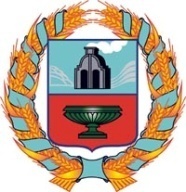           АДМИНИСТРАЦИЯ НОВОКАРПОВСКОГО СЕЛЬСОВЕТА              ТЮМЕНЦЕВСКОГО РАЙОНА   АЛТАЙСКОГО КРАЯП О С Т А Н О В Л Е Н И Е                                                                       25.06.2018 год.                                                                                      № 10                                                                                                                                                                                                         пос. КарповскийОб определении должностных лиц,ответственных за обеспечение защиты информации, организации повышения квалификации этих лиц В соответствии с постановлением Правительства РФ от 06.05.2016 №399 «Об организации повышения квалификации специалистов по защите информации и должностных лиц, ответственных за организацию защиты информации в органах государственной власти, органах местного самоуправления, организациях с государственным участием и организациях оборонно-промышленного комплекса», пунктом 8.1 части 1 статьи 17 Федерального закона от 06.10.2003 №131-ФЗ «Об общих принципах организации местного самоуправления в Российской Федерации», ПОСТАНОВЛЯЮ:Утвердить прилагаемый Порядок организации повышения квалификации должностных лиц, ответственных за обеспечение защиты информации в Администрации Новокарповского сельсовета Тюменцевского района Алтайского края.Назначить ответственным за обеспечение защиты информации Ведущего специалиста  Администрации Новокарповского сельсовета.Организовать повышение квалификации ответственного должностного лица.Обнародовать настоящее постановление на информационном стенде и на официальном сайте Администрации Новокарповского сельсовета.Контроль за исполнением настоящего постановления оставляю за собой .            Глава сельсовета                                             В.А.РоотКоррупционных факторов не выявленоАнтикоррупционная экспертиза проведена	Приложениек постановлению АдминистрацииНовокарповского сельсоветаТюменцевского районаот 25.06.2018 г.  №  10 Порядок организации повышения квалификации должностных лиц, ответственных за обеспечение защиты информации в Администрации           Новокарповского сельсовета Тюменцевского района Алтайского                                                                                                  края.Настоящий порядок определяет правила организации повышения     квалификации должностных лиц, ответственных за обеспечение защиты    информации в Администрации Новокарповского сельсовета Тюменцевского           района Алтайского края (далее – ответственные должностные лица). Повышение квалификации ответственных должностных лиц     осуществляется: с отрывом или без отрыва от служебной деятельности в соответствии с программами повышения квалификации в области безопасности государства;с периодичностью, позволяющей ответственным должностным лицам в условиях нарастания количества угроз безопасности информации, а также с учетом необходимости постоянного совершенствования методов и средств их нейтрализации получать новые знания, умения и навыки, необходимые для профессиональной деятельности.Форма и продолжительность повышения квалификации ответственных должностных лиц, а также тематика программ повышения квалификации, подлежащих освоению ответственными должностными лицами, определяются Администрацией Новокарповского сельсовета Тюменцевского  района Алтайского края в соответствии с утвержденными Федеральной службой по техническому и экспортному контролю (далее - ФСТЭК России) примерными программами повышения квалификации в области безопасности государства в части, касающейся обеспечения безопасности информации в ключевых системах информационной инфраструктуры, противодействия иностранным техническим разведкам и технической защиты информации.Срок обучения по программам повышения квалификации в области информационной безопасности определяется в соответствии с приказом Минобрнауки России от 05.12.2013  № 1310 «Об утверждении порядка разработки дополнительных профессиональных программ, содержащих сведения, составляющие государственную тайну, и дополнительных профессиональных программ в области информационной безопасности».Обеспечение полным перечнем примерных программ и примерными программами производится на основании обращения Администрации Новокарповского сельсовета Тюменцевского района Алтайского   края с соответствующим обоснованием в управление ФСТЭК России по Сибирскому федеральному округу.Условия реализации программ повышения квалификации ответственных должностных лиц должны предусматривать особенности организации учебного процесса, в том числе ограничения, связанные с применением    исключительно электронного обучения и дистанционных образовательных   технологий.Повышение квалификации должностных лиц, ответственных за обеспечение защиты информации в Администрации Новокарповского сельсовета Тюменцевского района Алтайского края, проводится в организациях, осуществляющих образовательную деятельность, имеющих дополнительные профессиональные программы в области информационной безопасности, согласно перечню организаций, утвержденному ФСТЭК России.Финансовое обеспечение расходных обязательств, связанных с повышением квалификации ответственных должностных лиц, осуществляется в соответствии с законодательством Российской Федерации, за счет средств местного бюджета муниципального образования.          АДМИНИСТРАЦИЯ НОВОКАРПОВСКОГО СЕЛЬСОВЕТА              ТЮМЕНЦЕВСКОГО РАЙОНА   АЛТАЙСКОГО КРАЯП О С Т А Н О В Л Е Н И Е                                                                       25.06.2018 год.                                                                                      № 11                                                                                                                                                                                                 пос. КарповскийОб утверждении Положения о предоставлениилицами, претендующими на замещение должности муниципальной службы,муниципальными служащими администрации Новокарповского сельсовета сведений об адресах сайтов и (или) страниц сайтов винформационно-телекоммуникационной сети «Интернет»         В соответствии со ст. 15.1 Федерального закона от 02.03.2007 №25-ФЗ «О муниципальной службе в Российской Федерации», Федеральным законом от 06.10.2003 №131-Ф3 «Об общих принципах организации местного самоуправления в Российской Федерации», Уставом муниципального образования Новокарповский сельсовет Тюменцевского района Алтайского края,  ПОСТАНОВЛЯЮ:1. Утвердить Положение о предоставлении лицами, претендующими на замещение должности муниципальной службы, муниципальными служащими Администрации Новокарповского сельсовета сведений об адресах сайтов и (или) страниц сайтов в информационно-телекоммуникационной сети «Интернет» (приложение).2.Обнародовать настоящее постановление на информационном стенде и на официальном сайте Администрации Новокарповского сельсовета.3.Контроль за исполнением настоящего постановления оставляю за собой .            Глава сельсовета                                             В.А.РоотКоррупционных факторов не выявленоАнтикоррупционная экспертиза проведена                                                                Приложение                                                              к постановлению Администрации                                                             Новокарповского сельсовета                                                	Тюменцевского района                                                                                                                          от 25.06.2018 г.  №  11 Положение
о предоставлении лицами, претендующими на замещение должности муниципальной службы, муниципальными служащими администрации Новокарповского сельсовета сведений об адресах сайтов и (или) страниц сайтов в информационно-телекоммуникационной сети «Интернет»1. Настоящим Положением определяется порядок предоставления лицами, претендующими на замещение должности муниципальной службы, муниципальными служащими администрации Новокарповского сельсовета сведений об адресах сайтов и (или) страниц сайтов в информационно-телекоммуникационной сети «Интернет», а также организация проверки полноты и достоверности таких сведений.2. Сведения об адресах сайтов и (или) страниц сайтов в информационно-телекоммуникационной сети «Интернет», на которых лица, указанные в пункте 1 настоящего Положения, размещали общедоступную информацию, а также данные, позволяющие их идентифицировать, представляются в администрацию Новокарповского  сельсовета:1) лицами, претендующими на замещение должности муниципальной службы, - при поступлении на службу за три календарных года, предшествующих году поступления на муниципальную службу;2) муниципальными служащими - ежегодно не позднее 1 апреля года, следующего за отчетным, за исключением случаев размещения общедоступной информации в рамках исполнения должностных обязанностей муниципального служащего.3. Сведения, предусмотренные п. 2 настоящего Положения, представляются по форме, установленной распоряжением Правительства Российской Федерации от 28.12.2016 N 2867-р;4. Глава сельсовета не позднее 30 дней  с момента поступления сведений, указанных в п. 2 настоящего Положения, проводит проверку полноты и достоверности предоставленных сведений, либо назначает иных лиц, уполномоченных на проведение такой проверки.5. После проверки предоставленной информации, она приобщается к материалам личного дела муниципального служащего с отражением даты, результатов проверки.          АДМИНИСТРАЦИЯ НОВОКАРПОВСКОГО СЕЛЬСОВЕТА                              ТЮМЕНЦЕВСКОГО РАЙОНА   АЛТАЙСКОГО КРАЯП О С Т А Н О В Л Е Н И Е                                                                       25.06.2018 год.                                                                                      № 12                                                                                                                                                                                                         пос. КарповскийВ соответствии с Федеральным законом от 02.05.2006 №59-ФЗ «О порядке рассмотрения обращений граждан Российской Федерации», Законом Алтайского края от 29.12.2006 №152-ЗС «О рассмотрении обращений граждан Российской Федерации на территории Алтайского края»,  руководствуясь Уставом  муниципального образования Новокарповский сельсовет Тюменцевского района  Алтайского края, ПОСТАНОВЛЯЮ:1. Утвердить Порядок рассмотрения обращений граждан, администрацией Новокарповского сельсовета Тюменцевского района Алтайского края. 2. Признать Постановление Администрации Новокарповского сельсовета Тюменцевского района Алтайского края от 26.07.2012 года № 15 “Об утверждении административного регламента о предоставлении муниципальной  функции “Рассмотрение обращений граждан в администрации Новокарповского сельсовета” утратившим силу.3. Обнародовать настоящее постановление на информационном стенде и на официальном сайте Администрации Новокарповского сельсовета.4.   Контроль за исполнением настоящего постановления оставляю за собой .            Глава сельсовета                                             В.А. РоотКоррупционных факторов не выявленоАнтикоррупционная экспертиза проведена                                                                            Приложение к постановлению администрации      Новокарповского сельсоветаот 25.06.2018  № 12Порядок рассмотрения обращений граждан Администрацией Новокарповского сельсовета Тюменцевского района Алтайского края1. Общие положения1.1. Порядок рассмотрения обращений граждан администрацией Новокарповского сельсовета Тюменцевского района Алтайского края (далее - Порядок) устанавливает требования к организации работы при рассмотрении обращений граждан, включая обращения объединений граждан, в том числе юридических лиц, направленные в Администрацию Новокарповского сельсовета Тюменцевского района Алтайского края (далее - администрация сельсовета) в письменной форме или в форме электронного документа, а также устных обращений граждан, поступивших в администрацию сельсовета, в том числе в ходе личного приема.1.2. Организация работы с обращениями граждан осуществляется в соответствии с действующим законодательством Российской Федерации и Алтайского края.1.3. В Порядке используются основные термины, предусмотренные статьей 4 Федерального закона от 02.05.2006 №59-ФЗ «О порядке рассмотрения обращений граждан Российской Федерации» (далее – Федеральный закон № 59-ФЗ).2. Прием, учет и первичная обработка обращений граждан2.1. Обращения граждан, направленные в администрацию сельсовета, подлежат обязательному рассмотрению.2.2. Письменные обращения граждан, адресатом которых является администрация сельсовета, направляются на почтовый адрес: 658598, Алтайский край, Тюменцевский район, пос. Карповский, ул. Центральная, д. 34. Прием граждан, а также устных обращений осуществляется по адресу: Алтайский край, Тюменцевский район, пос. Карповский, ул. Центральная, д. 34, тел. (38588) 28427,  в рабочие дни с 8.00 до 17.00, обед с 12.00 до 13.00, выходные - суббота и воскресенье.Обращения в форме электронного документа принимаются по адресу электронной почты: (E-mail): ss_karpovka@mail.ru , novokarpovskij@mail.ru, или на официальном сайте муниципального образования Новокарповский сельсовет Тюменцевского района Алтайского края: http://novokarpovskij.ucoz.ru/. 2.3. Организация работы с обращениями граждан осуществляется в  Администрации сельсовета – Главой сельсовета. 2.4. Все письменные обращения граждан, поступившие в конвертах, подлежат обязательному вскрытию и предварительному просмотру.2.5. При получении письменных обращений граждан или обращений граждан в форме электронного документа проверяются установленные Федеральным законом реквизиты обращения, наличие указанных автором вложений и приложений.2.6. В письменном обращении или в обращении в форме электронного документа гражданин в обязательном порядке указывает:1) наименование органа, в который направляется обращение, - Администрация сельсовета, либо фамилия, имя, отчество соответствующего должностного лица, либо должность соответствующего лица, которому адресовано письмо;2) свои фамилию, имя, отчество (последнее - при наличии);3) почтовый адрес, по которому должны быть направлены ответ, уведомление о переадресации обращения (в обращении в форме электронного документа указывается адрес электронной почты, по которому должны быть направлены ответ, уведомление о переадресации обращения);4) суть предложения, заявления или жалобы.В письменном обращении необходимо поставить личную подпись и дату.В случае необходимости в подтверждение своих доводов гражданин прилагает к письменному обращению документы и материалы либо их копии. К обращению в форме электронного документа могут быть приложены необходимые документы и материалы в электронной форме.2.7. При рассмотрении (обработке) обращений не допускается разглашение сведений, содержащихся в обращении, а также сведений, касающихся частной жизни граждан, без их согласия. Не является разглашением сведений, содержащихся в обращении, направление письменного обращения в государственный орган, орган местного самоуправления или должностному лицу, в компетенцию которых входит решение поставленных в обращении вопросов.2.8. Отказ в рассмотрении обращений граждан, содержащих вопросы, разрешение которых входит в компетенцию администрации сельсовета, недопустим.2.9. Ответ на обращение не дается в случаях, если:1) в письменном обращении не указаны фамилия гражданина, направившего обращение, или почтовый адрес, по которому должен быть направлен ответ;2) текст письменного обращения не поддается прочтению. Данное обращение не подлежит направлению на рассмотрение в государственный орган, орган местного самоуправления или должностному лицу в соответствии с их компетенцией, о чем в течение семи дней со дня регистрации обращения сообщается гражданину, направившему обращение, если его фамилия и почтовый адрес поддаются прочтению;3) текст обращения содержит нецензурные либо оскорбительные выражения, угрозы жизни, здоровью и имуществу должностного лица, а также членам его семьи, в этом случае гражданин, направивший обращение, уведомляется о недопустимости злоупотребления правом;4) ответ на поставленный в обращении вопрос не может быть дан без разглашения сведений, составляющих государственную или иную охраняемую федеральным законом тайну; гражданин, направивший обращение, уведомляется об этом;5) текст письменного обращения не позволяет определить суть предложения, заявления или жалобы. Данное обращение не подлежит направлению на рассмотрение в государственный орган, орган местного самоуправления или должностному лицу в соответствии с их компетенцией, о чем в течение семи дней со дня регистрации обращения сообщается гражданину, направившему обращение.2.10. Если в обращении содержатся сведения о подготавливаемом, совершаемом или совершенном противоправном деянии, а также о лице, его подготавливающем, совершающем или совершившем, обращение подлежит направлению в государственный орган в соответствии с его компетенцией.2.11. Обращение, в котором обжалуется судебное решение, в течение семи дней со дня регистрации возвращается гражданину, направившему обращение, с разъяснением порядка обжалования данного судебного решения.2.12. Если в обращении гражданина содержится вопрос, на который ему неоднократно давались письменные ответы по существу в связи с ранее направленными обращениями, и при этом в нем не приводятся новые доводы или обстоятельства, глава сельсовета вправе принять решение о безосновательности очередного обращения и прекращении переписки с гражданином по данному вопросу при условии, что указанное обращение и ранее направляемые обращения были адресованы в администрацию сельсовета или одному и тому же должностному лицу. Гражданин, направивший обращение, уведомляется о данном решении.2.13. В случае поступления в администрацию сельсовета письменного обращения, содержащего вопрос, ответ на который размещен в соответствии с частью 4 статьи 10 Федерального закона № 59-ФЗ на официальном сайте  муниципального образования Новокарповский сельсовет Тюменцевского района Алтайского края в информационно-телекоммуникационной сети «Интернет», гражданину, направившему обращение, в течение семи дней со дня регистрации обращения сообщается электронный адрес официального сайта в информационно-телекоммуникационной сети «Интернет», на котором размещен ответ на вопрос, поставленный в обращении, при этом обращение, содержащее обжалование судебного решения, не возвращается.2.14. Информация об обращениях граждан, содержащих предложения, суждения о деятельности администрации сельсовета и должностных лиц администрации сельсовета, представляется соответствующим должностным лицам для сведения.3. Регистрация обращений граждан3.1. Обращение подлежит обязательной регистрации в администрации сельсовета. 3.2. На первой странице обращения гражданина в правом нижнем углу (или на свободном поле) проставляется регистрационный штамп, где указывается дата регистрации и входящий номер.3.3. Регистрация обращений включает в себя заполнение регистрационной карточки.Срок выполнения приема, первичной обработки и регистрации обращения не должен превышать 3 дней с момента поступления обращения в администрацию сельсовета.3.4. Зарегистрированное обращение передается на рассмотрение должностным лицам Администрации сельсовета в соответствии с распределением обязанностей между ними.3.5. Должностные лица Администрации сельсовета по результатам ознакомления с текстом обращения определяют соответствие подготовленного проекта резолюции поставленным в обращении вопросам, при необходимости дополняют и корректируют резолюцию.Должностные лица Администрации сельсовета поручают рассмотрение обращения руководителям структурных подразделений, специалистам администрации сельсовета (далее - исполнители).3.6. Обращение, содержащее вопросы, решение которых не входит в компетенцию Администрации сельсовета, должностных лиц Администрации сельсовета, направляется в течение семи дней со дня регистрации в соответствующий орган, или соответствующему должностному лицу, в компетенцию которых входит решение поставленных в обращении вопросов, с уведомлением гражданина, направившего обращение, о его переадресации, за исключением случаев, указанных в подпункте 2 пункта 2.9 настоящего Порядка.Письменное обращение, содержащее информацию о фактах возможных нарушений законодательства Российской Федерации в сфере миграции, направляется в течение пяти дней со дня регистрации в территориальный орган федерального органа исполнительной власти, осуществляющего правоприменительные функции, функции по контролю, надзору и оказанию государственных услуг в сфере миграции, и высшему должностному лицу субъекта Российской Федерации (руководителю высшего исполнительного органа государственной власти субъекта Российской Федерации) с уведомлением гражданина, направившего обращение, о переадресации его обращения, за исключением случаев, указанных в подпункте 2 пункта 2.9 настоящего Порядка.3.7. Запрещается направлять жалобы граждан на рассмотрение в государственный орган, орган местного самоуправления или должностному лицу, решение или действие (бездействие) которых обжалуется. В случае, если в соответствии с запретом невозможно направление жалобы на рассмотрение в государственный орган, орган местного самоуправления или должностному лицу, в компетенцию которых входит решение поставленных в обращении вопросов, жалоба возвращается гражданину с разъяснением его права обжаловать соответствующее решение или действие (бездействие) в установленном судебном порядке.3.8. В случае, если решение поставленных в обращении вопросов относится к компетенции нескольких государственных органов, органов местного самоуправления или должностных лиц, копия обращения в течение семи дней со дня регистрации направляется в соответствующие государственные органы, органы местного самоуправления или должностным лицам.4. Порядок и сроки рассмотрения обращений граждан,организация контроля за их рассмотрением4.1. При рассмотрении обращений исполнители используют все предоставленные им полномочия в соответствии с должностными инструкциями. В случае необходимости получения дополнительной информации исполнитель уточняет суть проблемы по телефону либо приглашает гражданина на личную беседу или осуществляет выезд на место. Гражданин уведомляется о дате и времени его посещения исполнителем. 4.2. Обращения граждан, поступившие в администрацию сельсовета и относящиеся к компетенции администрации сельсовета, согласно Федеральному закону № 59-ФЗ рассматриваются в течение 30 дней со дня их регистрации, при отсутствии специальных сроков по отдельным обращениям.4.3. В исключительных случаях, а также в случае направления исполнителем запроса, предусмотренного частью 2 статьи 10 Федерального закона №59-ФЗ, должностное лицо администрации сельсовета вправе продлить срок рассмотрения обращения не более чем на 30 дней. Для решения вопроса о продлении ответственный исполнитель готовит служебную записку на имя должностного лица администрации сельсовета, поручившего рассмотрение обращения, с обоснованием необходимости продления срока. О продлении срока исполнитель уведомляет заявителя в письменной форме.4.4. При рассмотрении обращения двумя или более исполнителями они самостоятельно координируют работу по исполнению данного поручения и подготовке ответа заявителю.4.5. Ответы на обращения граждан по поручению должностных лиц администрации сельсовета подготавливаются в срок, указанный на регистрационной карточке, подписываются должностными лицами администрации сельсовета. 4.6. Должностные лица, осуществляющие рассмотрение обращений в администрации сельсовета, несут персональную ответственность за объективность и всесторонность рассмотрения обращений, соблюдение сроков рассмотрения обращений, содержание подготовленных ответов заявителям.4.7. Решение о завершении рассмотрения обращений принимают должностные лица администрации сельсовета, поручившие исполнителям рассмотрение обращений. Датой завершения рассмотрения обращения является дата регистрации ответа заявителю или дата регистрации письма о переадресации обращения в соответствующие органы, соответствующему должностному лицу, в компетенции которых находится рассмотрение обращения.4.8. Ответ на обращение направляется в форме электронного документа по адресу электронной почты, указанному в обращении, поступившем в администрацию сельсовета в форме электронного документа, и в письменной форме по почтовому адресу, указанному в обращении, поступившем в администрацию сельсовета в письменной форме. Кроме того, на поступившее в администрацию сельсовета обращение, содержащее предложение, заявление или жалобу, которые затрагивают интересы неопределенного круга лиц, в частности на обращение, в котором обжалуется судебное решение, вынесенное в отношении неопределенного круга лиц, ответ, в том числе с разъяснением порядка обжалования судебного решения, может быть размещен с соблюдением требований части 2 статьи 6 Федерального закона №59-ФЗ на официальном сайте  муниципального образования Новокарповский сельсовет Тюменцевского района Алтайского края в информационно-телекоммуникационной сети «Интернет».4.9. Ответы на обращения подписывают должностные лица администрации сельсовета в пределах своей компетенции.5. Личный прием граждан5.1. Организация личного приема граждан в администрации сельсовета осуществляется ведущим специалистом Администрации сельсовета (далее – ответственное лицо) и включает:предварительную запись граждан;регистрацию граждан;прием граждан должностными лицами администрации сельсовета;первичную обработку материалов приема;направление поручения исполнителям;подготовку ответов заявителям.5.2. Предварительная запись граждан.Основанием для записи на личный прием является устное обращение гражданина с просьбой о личном приеме должностным лицом администрации сельсовета.Предварительная запись на прием к должностным лицам администрации сельсовета осуществляется по телефону (38588) 28427, либо в кабинете ведущего специалиста  Администрации сельсовета, в соответствии с режимом работы.Запись на личный прием осуществляется ответственным лицом, которое, выслушав посетителя, рассмотрев и проанализировав предоставленные материалы, консультирует посетителя и разъясняет ему порядок решения его проблемы.Гражданину, обратившемуся в Администрацию сельсовета для записи на личный прием к Главе сельсовета, предлагается записаться на личный прием к должностному лицу администрации сельсовета, в пределах компетенции которого находится предмет обращения.5.3. В ходе личного приема гражданину может быть отказано в дальнейшем рассмотрении обращения, если ему ранее был дан ответ по существу поставленных в обращении вопросов.5.4. Гражданину разъясняется порядок предварительной записи и проведения личного приема, предлагается изложить суть вопроса или просьбы в письменной форме или в форме электронного обращения. Ответственное лицо,  проводящее запись на прием, вправе уточнить мотивы обращения и суть вопроса, а также ознакомиться с документами, подтверждающими обстоятельства, изложенные в обращении гражданина. В случае, если в обращении содержатся вопросы, решение которых не входит в компетенцию должностных лиц администрации сельсовета, гражданину дается разъяснение, куда и в каком порядке ему следует обратиться.5.5. Регистрация граждан на личный прием осуществляется в день приема при наличии документа, удостоверяющего личность.В регистрационной карточке личного приема указывается дата приема, фамилия, имя, отчество (последнее - при наличии), адрес места жительства заявителя и фамилия, инициалы должностного лица администрации сельсовета, осуществляющего личный прием.5.6. Личный прием граждан должностными лицами администрации сельсовета проводится согласно предварительной записи в соответствии с утвержденным графиком приема.Отдельные категории граждан в случаях, предусмотренных законодательством Российской Федерации, пользуются правом на личный прием в первоочередном порядке.5.7. Должностными лицами администрации сельсовета одновременно ведется прием только одного гражданина, за исключением коллективного обращения граждан. Должностные лица администрации сельсовета при рассмотрении обращения гражданина в пределах своей компетенции могут приглашать на прием должностных лиц администрации сельсовета, руководителей и специалистов структурных подразделений администрации сельсовета в случае, если решение поставленных в обращении вопросов относится к их ведению.5.8. Если изложенные в устном обращении факты и обстоятельства являются очевидными и не требуют дополнительной проверки, ответ на обращение с согласия гражданина дается устно в ходе личного приема, о чем делается запись в регистрационной карточке личного приема гражданина. В остальных случаях должностными лицами администрации сельсовета даются поручения исполнителям подготовить ответ на поставленные в обращении вопросы в установленные Федеральным законом №59-ФЗ сроки. Поручения фиксируются в регистрационной карточке в ходе проведения личного приема.5.9. Регистрационные карточки личного приема направляются на рассмотрение исполнителям. Письменное обращение, принятое в ходе личного приема, регистрируется и рассматривается в соответствии с установленным Порядком для письменных (электронных) обращений.Об утверждении Порядка рассмотрения обращений граждан, администрацией Новокарповского сельсовета Тюменцевского района  Алтайского края  